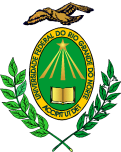 MINISTÉRIO DA EDUCAÇÃOUNIVERSIDADE FEDERAL DO RIO GRANDE DO NORTECOMISSÃO DE SELEÇÃO E CALENDÁRIO DE PROVASUNIDADE: ESCOLA MULTICAMPI DE CIÊNCIAS MÉDICASEndereço da Unidade: AV. CORONEL MARTINIANO, 541, CENTRO, CAICÓ/RNCEP: 59300-000	Fone: (84) 3342-2337 E-mail: secretaria@emcm.ufrn.brEDITAL No: 027/2019 - PROGESPCARREIRA:( X ) MAGISTÉRIO SUPERIOR    (    ) MAGISTÉRIO EBTT(    ) PROFISSIONAL DE NÍVEL SUPERIOR ESPECIALIZADOÁREA DE CONHECIMENTOEnsino Tutorial de Medicina / Semiologia / Habilidades Clínicas (Caicó/RN)COMISSÃO DE SELEÇÃONo da Portaria que designou a comissão: 78/2019 - EMCMTitularesNome dos membros1o (Presidente)Janine Karla Franca da Silva Braz2oLizie Emanuelle Eulalio Brasileiro3oMarcelo dos SantosSuplenteNome do membro1.Michelline do Vale MacielCALENDÁRIOCALENDÁRIOCALENDÁRIOCALENDÁRIOETAPASDATA LOCAL (Centro, Setor, Bloco, Sala, Andar)HORÁRIO LOCALProva Escrita---Sorteio da ordem de apresentação da Prova Didática09/12/2019Escola Multicampi de Ciências Médicas - 2° andar - sala 20914:00 hSorteio dos Temas da Didática Turno Único09/12/2019Escola Multicampi de Ciências Médicas - 2° andar - sala 20914:00 hProva Didática Turno Único10/12/2019Escola Multicampi de Ciências Médicas - 2° andar - sala 21214:00 hAvaliação de Títulos11/12/2019(previsão)Escola Multicampi de Ciências Médicas - 2° andar08:00(previsão)Divulgação do resultado11/12/2019(previsão)Mural de Avisos16:00(previsão)